HARMONOGRAM ZAJĘĆ Z SIŁOWNI I FITNESS „ AKTYWNY SENIOR”**Projekt jest współfinansowany przez Zarząd Województwa Świętokrzyskiego w ramach dofinansowania działań polegających na upowszechnianiu aktywności fizycznej i promowaniu sportu wśród seniorów/osób starszych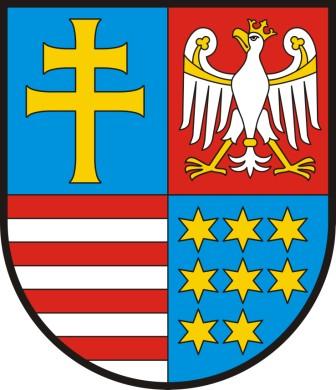 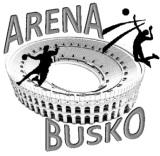 DzieńGodzina  2.08.201817.00- 18.30  7.08.201817.00- 18.00  9.08.201817.00- 18.0014.08.201817.00- 18.0021.08.201817.00- 18.0023.08.201817.00- 18.0028.08.201817.00- 18.0030.08.201817.00- 18.00  4.09.201816.00- 17.30  6.09.201816.00- 17.0011.09.201816.00- 17.0013.09.201816.00- 17.0018.09.201816.00- 17.0020.09.201816.00- 17.0025.09.201816.00- 17.0027.09.201816.00- 17.00